О внесении изменений и дополнений в Положение о бюджетном процессев сельском поселении Еремеевский сельсовет муниципального района Чишминский район Республики Башкортостан, утвержденным Решением Совета сельского поселения Еремеевский сельсовет муниципального района Чишминский район Республики Башкортостан от 21.02. 2014 г. № 121В целях приведения правовых основ, содержания и механизма осуществления бюджетного процесса в сельском поселении Еремеевский сельсовет муниципального района Чишминский район Республики Башкортостан, согласно внесенных изменений Федеральным законом от 21.11.2022 № 448-ФЗ в ч.3 ст. 81 Бюджетного кодекса Российской Федерации,Совет сельского поселения Еремеевский сельсовет муниципального района Чишминский район Республики БашкортостанРЕШИЛ:1. Внести в решение Совета Сельского поселения Еремеевский сельсовет муниципального района Чишминский район Республики Башкортостан от 21.02.2014 г. № 121 «Об утверждении Положения о бюджетном процессе в сельском поселении Еремеевский сельсовет муниципального района Чишминский район Республики Башкортостан» следующие изменения:1.1. В пункте 2 статьи 24 слова «и не может превышать 3 процента утвержденного указанным решением общего объема расходов " исключить.2. Обнародовать настоящее решение в порядке, установленном Уставом сельского поселения Еремеевский сельсовет муниципального района Чишминский район Республики Башкортостан, разместить на официальном сайте Администрации сельского поселения Еремеевский сельсовет муниципального района Чишминский район Республики Башкортостан.3. Настоящее решение вступает в силу со дня обнародования.Глава сельского поселенияЕремеевский сельсоветМуниципального района Чишминский районРеспублики Башкортостан                                                        Х.Ш. ИсмагиловБаШКортостан РеспубликАҺыШишмӘ районыМУНИЦИПАЛЬ РАЙОНЫныҢӢӘРМИ АУЫЛ СОВЕТЫауыл биЛӘмӘҺе СОВЕТЫ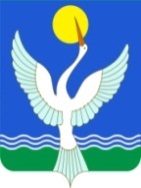 СОВЕТ СЕЛЬСКОГО ПОСЕЛЕНИЯЕРЕМЕЕВСКИЙ сельсоветМУНИЦИПАЛЬНОГО РАЙОНАЧишминскИЙ районРЕСПУБЛИКИ БАШКОРТОСТАНКАРАР «12» февраль 2024 й.№ 38РЕШЕНИЕ      «12» февраля 2024 г.